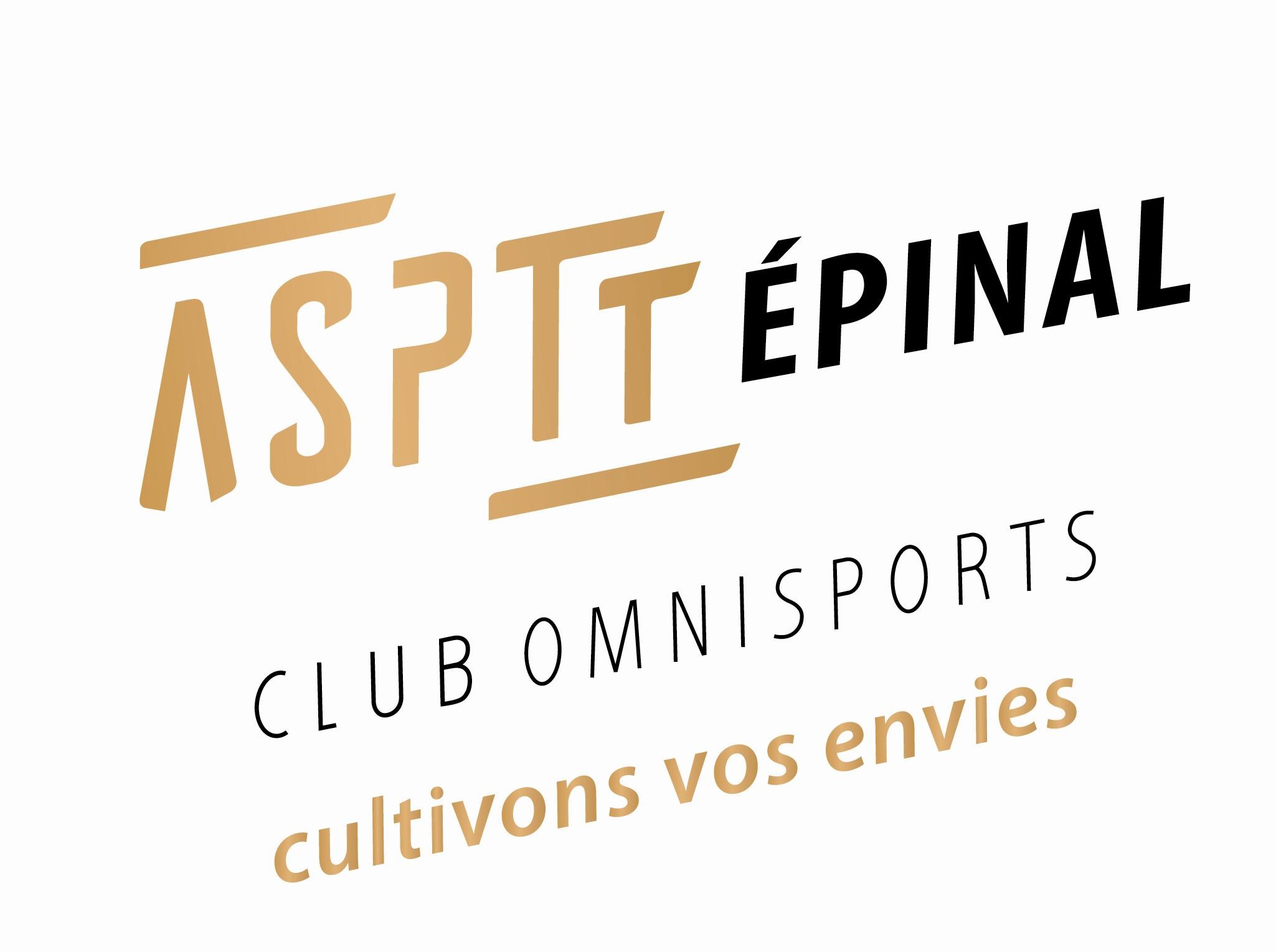 Compte rendu de l’assemblée générale 2020 du 9/07/2021-ASPTT EPINAL Exercice 202081eme AG de L’ASPTT ÉPINAL qui est non électivePersonnalités présentes :Monsieur Hubert LAROQUE, Président ASPTT Épinal,Monsieur Thibaut SANNIER ,élue de la ville d’EpinalMadame Martine SERVEAU, Trésorière générale ASPTT ÉpinalMonsieur Philippe FABRIS   Secrétaire général du comité régionale grand estMonsieur Yves MONPOIX secrétaire ASPTT ÉpinalPersonnalités excusées :Monsieur Patrick NARDIN maire d’ÉpinalMadame Marie Christine SERIEYS, Adjointe aux sports, Mairie d’ÉpinalMonsieurFrançois VANNSON Président du conseil Départemental,Monsieur José CASTALDI Président du comité régionale ASPTT grand estMonsieur Anthony MAGOT Responsable régional FSASPTT Mademoiselle Pauline ANTOINE Chargée d'animation sportive et d'appui aux clubs (CASAC)                                                                   comité régional grand estMonsieur Laurent WEISS responsable section pêche ASPTT ÉpinalMonsieur Norbert RUET Trésorier adjoint ASPTT ÉpinalMonsieur Xavier EXPOSITO-FARESE responsable section volley ball ASPTT ÉpinalDébut de la séance : 18heures- Approbation de l’AG précédente 2019 adopté à l’unanimité-Monsieur Hubert LAROQUE président ouvre la 81 eme Assemblée Générale de l’ASPTT Épinal en présentant le rapport morale et d’activité de l’année 2020 .la licence premium passe à 21 euros pour 2021/22(décision national)l’adhésion est à 17 euros (décision de l’ASPTT ÉPINAL)-Rapport financier par la trésorière Madame Martine ServeauLes 2 rapports sont adopté à unanimité Proposition d’une aide « covid » de 30 à 50%des cotisations à venir pour les renouvellements des adhésions.Les sections restent maître de ce qu’elles proposent aux adhérents-Rapport d’activités des sections*natation/aquagym*pilates*cyclo*ski*bouzey*golf*pêche*volley ball-Intervention de Monsieur P Fabris président de ASPTT NANCY                                                         Secrétaire général du comité régional grand est-Intervention Monsieur T Sannier de la ville d’Épinalfin vers 19h45 par le pot de l’amitié en exterieur.                                                                                            Le président                                                                                            Hubert LAROQUE